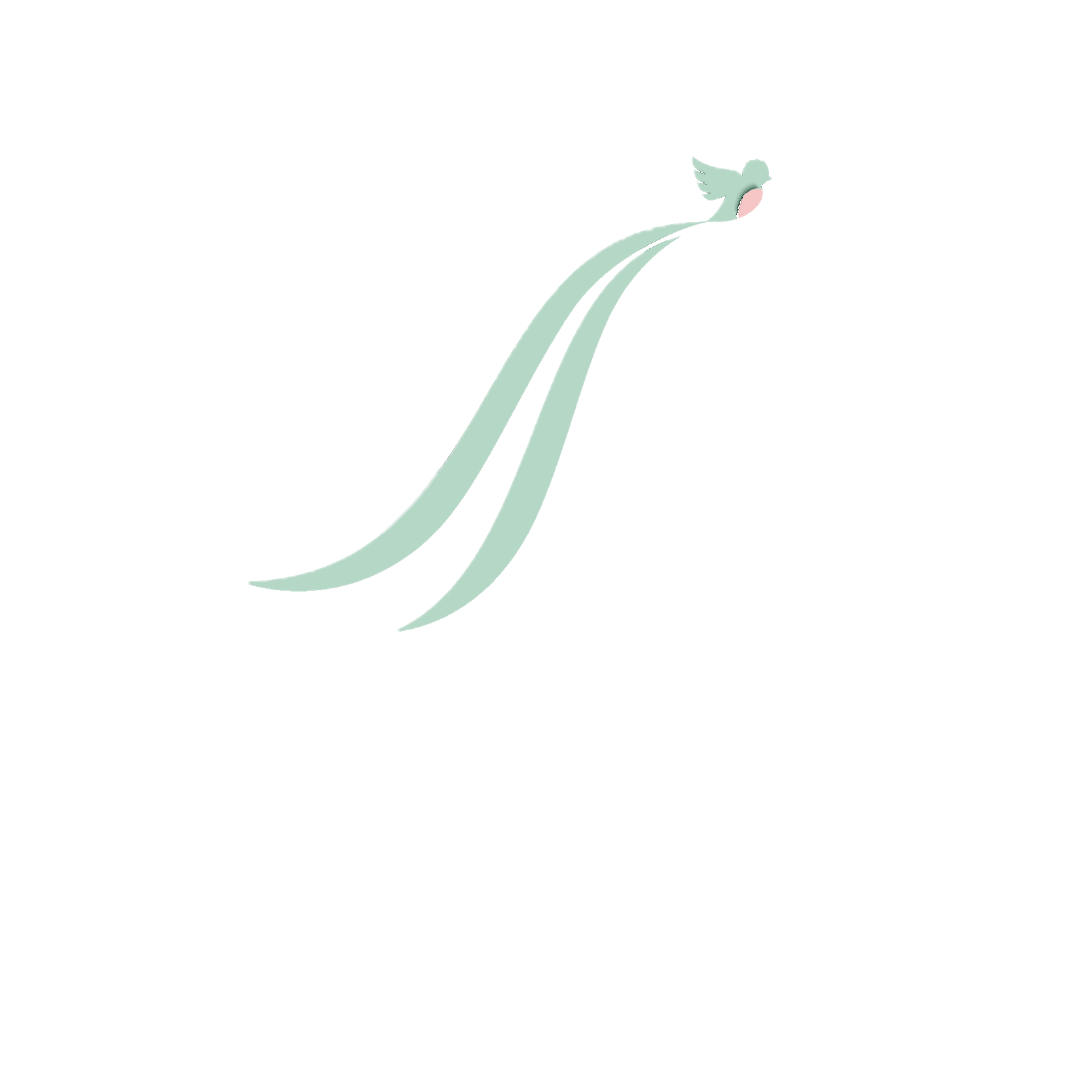 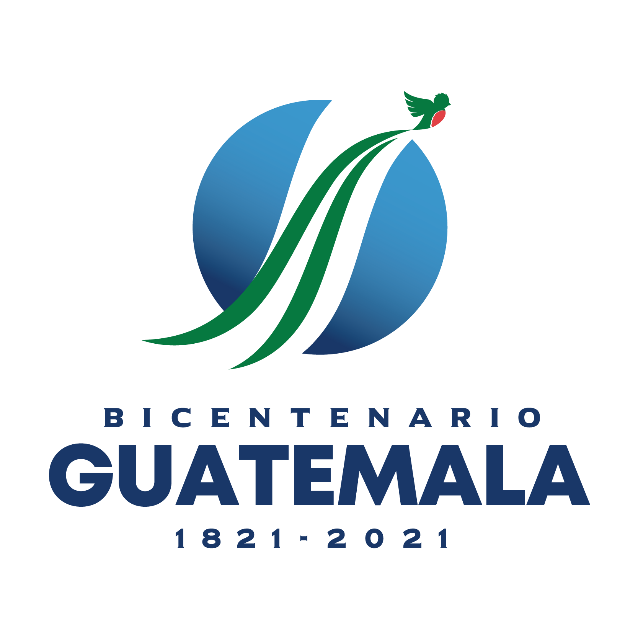 ContenidoAcrónimos	1Marco Estratégico	2Resultado Estratégico Institucional	3Población Objetivo	3Detalle del Presupuesto	3Principales Resultados	9Productos y Subproductos	9Dirección y coordinación	9Servicios de Inteligencia Estratégica	12Conclusiones	14Anexos	15AcrónimosMarco Estratégico De conformidad con lo establecido en la Ley Marco del Sistema Nacional de Seguridad, la SIE es responsable de producir inteligencia en los campos estratégicos, que provea al Presidente y Consejo Nacional de Seguridad información útil para la toma de decisiones. En la Planificación Estratégica se establece la misión, visión y objetivos estratégicos de SIE, que se presentan seguidamente: 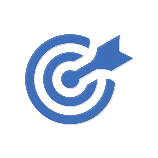 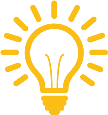 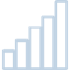 Resultado Estratégico InstitucionalEl principal resultado estratégico, en el cual la institución es rectora y corresponsable con el Sistema Nacional de Inteligencia, según lo establecido en la PGG es que al 2023 se cuente con un Sistema de Inteligencia reformado, para ello se definió un resultado estratégico institucional: «Al 2025 el Sistema Nacional de Inteligencia incrementará sus capacidades en 33 puntos porcentuales para producir inteligencia estratégica, en función de los Objetivos Nacionales, que provea al Presidente de la República y Consejo Nacional de Seguridad la inteligencia oportuna para la identificación estratégica preventiva de amenazas y riesgos a la seguridad de la nación»Al incrementar las capacidades técnicas, se potenciarán las oportunidades para el desarrollo del SNI y del SNS; los mecanismos adecuados de gestión permitirán disponer de información estratégica útil para plantear políticas, planes, estrategias en beneficio de la seguridad de la nación.Población ObjetivoDe acuerdo con la legislación vigente, los usuarios de los productos de Inteligencia son: El Presidente de la República y el Consejo Nacional de Seguridad, con el propósito de utilizarlos como herramientas en el proceso de toma de decisiones de alto nivel político – estratégico.  A su vez, el SNS se ve beneficiado con algunos productos de inteligencia, por ejemplo, la Agenda Nacional de Riesgos y Amenazas. Detalle del Presupuesto Las acciones programadas en la planificación operativa se ejecutarían con el presupuesto asignado de Q.35 millones, al Programa que se denomina «Acciones de Inteligencia Estratégica», que se estructura de la siguiente manera: Detalle del Presupuesto Al 31 de agosto de 2021*En millones de Quetzales. Fuente: Elaboración propia con información de Planificación Institucional y Dirección Financiera con base en SICOIN. Hasta el segundo cuatrimestre se ha alcanzado una ejecución presupuestaria de 56.31% respecto al presupuesto vigente, el cual se emplea para cumplir las funciones sustantivas y de soporte, en función de la programación de insumos y recursos para cumplir las metas definidas. En Millones de QuetzalesPresupuesto por Grupo de GastoAl 31 de agosto 2021Fuente: Elaboración propia con información de Planificación Institucional y Dirección Financiera con base en SICOIN.En Millones de QuetzalesPresupuesto por Grupo de GastoAl 31 de agosto 2021Fuente: Elaboración propia con información de Planificación Institucional y Dirección Financiera con base en SICOINLa principal asignación presupuestaria la constituye el grupo 0: servicios personales, que representa el 77% institucional.  Para la SIE es relevante este rubro que comprende la capacidad profesional para analizar y generar los productos de inteligencia que son presentados a los usuarios finales.  Aunque el trabajo sustantivo se acompañe de herramientas tecnológicas, el talento humano es imprescindible para todas las etapas del ciclo de inteligencia, desde la planificación, la recolección, el análisis hasta la difusión de la información.  En el mes de julio se realizó el pago de Bono 14, motivo por el cual la ejecución presupuestaria en ese mes podría visualizarse como elevada respecto a meses anteriores. En Millones de QuetzalesEjecución de los Servicios Personales Al 31 de agosto 2021Fuente: Elaboración propia con información de Planificación Institucional y Dirección Financiera con base en SICOIN.En Millones de QuetzalesEjecución de los Servicios Personales Al 31 de agosto 2021Fuente: Elaboración propia con información de Planificación Institucional y Dirección Financiera con base en SICOIN.En Millones de QuetzalesPresupuesto de inversiónAl 31 de agosto 2021Fuente: Elaboración propia con información de Planificación Institucional y Dirección Financiera con base en SICOIN.En MillonesPresupuesto de inversiónAl 31 de agosto 2021Fuente: Elaboración propia con información de Planificación Institucional y Dirección Financiera con base en SICOIN.La Secretaría no ejecuta programas ni proyectos de inversión pública, sin embargo, se realizan erogaciones en propiedad planta y equipo que se constituyen en herramientas útiles para producir inteligencia y fortalecer la institución.  Este grupo de gasto se incrementó durante el mes de julio, a efecto de contar con los créditos presupuestarios para realizar ciertas inversiones en mobiliario y equipo de oficina, equipo educacional, equipo de cómputo y otras tecnologías de comunicación, las que serán ejecutadas según las contrataciones que se tienen planificadas para el tercer cuatrimestre. Los criterios utilizados para realizar inversiones, se fundamentan en la planificación estratégica y operativa trabajada conjuntamente con las diferentes dependencias y que responden a la alineación con objetivos de gobierno, orientación a resultados y su utilidad para resolver y dar solución a los procesos de gestión.En Millones de Quetzales Presupuesto por finalidad y funciónAl 31 de agosto 2021Fuente: Elaboración propia con información de Planificación Institucional y Dirección Financiera con base en SICOIN.En Millones de QuetzalesPresupuesto por finalidad y funciónAl 31 de agosto 2021Fuente: Elaboración propia con información de Planificación Institucional y Dirección Financiera con base en SICOIN.La finalidad y función a la que se refiere el presupuesto anterior es la comprendida en el rubro de «orden público y seguridad ciudadana». El destino del presupuesto, por la naturaleza de la institución es para dar resultados en seguridad, como parte del Sistema Nacional de Seguridad, no obstante, la inteligencia de estado es un ámbito de funcionamiento de más amplia categoría que «orden público y seguridad ciudadana», es la única categoría disponible en el clasificador, por lo cual fue vinculado a la misma. En Millones de QuetzalesDistribución geográfica del presupuesto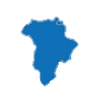 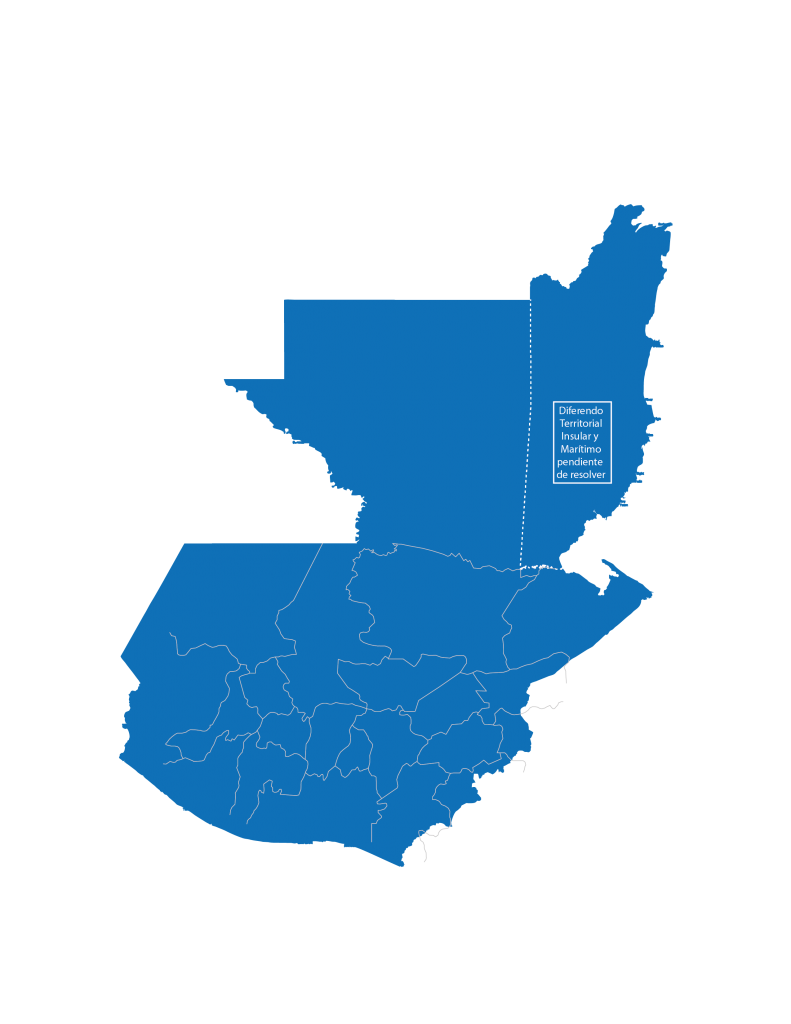 Fuente: Elaboración propia con información de Planificación Institucional y Dirección Financiera con base en SICOIN.La SIE es una institución que realiza análisis a nivel nacional, con información que se recolecta de otras instituciones que la suministran, todas las operaciones se ejecutan y liquidan a nivel central, aunque el producto de sus intervenciones tenga incidencia nacional. Principales ResultadosProductos y SubproductosCon base en el presupuesto aprobado para el presente ejercicio fiscal, el programa Acciones de Inteligencia Estratégica se divide en dos actividades, en ellas se encuentran inmersas las diferentes funciones programadas para ejecutarse el presente año por cada una de las direcciones y unidades, con base en los planes estratégicos y operativos multianuales y su correspondiente alineación a la meta sectorial del Plan Estratégico de Seguridad de la Nación y a la Política General de Gobierno. Seguidamente un resumen ejecutivo de cada actividad:Dirección y coordinación *al 31 de agosto de 2021, cifras expresadas en millones de quetzales.Fuente: Elaboración propia con información de Planificación Institucional y Dirección Financiera con base en SICOIN.Entre las actividades y logros relevantes de la gestión en cuanto a dirección y coordinación se refiere, se destacan las siguientes actividades: Ejecución de actividades de mantenimiento preventivo y correctivo de bienes y activos de la institución para extender su vida útil. Programación y ejecución de procesos de compra con amplia difusión para asegurar la transparencia y rendición de cuentas, así como la revisión del Manual de Normas y Procedimientos para agilizar los procesos.Migración de bases de datos manuales a plataformas digitales.Inventario general de almacén Se continúa con los protocolos de mantenimiento para prevención de Covid - 19Se elaboró el anteproyecto de presupuesto 2022.Conformación de expediente de traslado de bienes fijos a la Dirección Departamental Guatemala Norte del Ministerio de Educación. Organización y avance del 40% de la automatización digital del Departamento e Inventarios. Actualización y mejora del Manual de Normas y Procedimientos de los Departamentos de Inventarios y Presupuesto.Organización y clasificación del archivo general de documentos de la Dirección Financiera.Se realizó una baja de bienes fungibles con el objeto de depurar bodega.Se mantiene el desarrollo del Plan Anual de Auditoría, así como el Plan de Inspectoría, mediante los cuales es posible determinar situaciones de mejora continua en cuanto a la administración de recursos y la gestión institucional. Desarrollo de sistemas informáticos de acuerdo a las necesidades detectadas en los talleres de elaboración de manuales.Se trabaja en un plan de inversión tecnológico para el fortalecimiento institucional.Se trabajó en el mantenimiento preventivo y correctivo de equipo de cómputo de SIE.Se desarrolló el Diplomado de Habilidades Gerenciales a personal directivo, jefe de departamento y coordinadores, con el apoyo interinstitucional del Ministerio de Salud Pública y Asistencia Social. Se llevó a cabo la Encuesta de Clima Laboral, como parte del proceso de obtención de información se realizaron 4 reuniones con grupos focales en los cuales se obtuvo información de mejora para las áreas de trabajo. Se continúa con el plan estratégico de reordenamiento de puestos. En ocasión de la transición del control de vacaciones de un sistema manual a uno automatizado, se realizó la revisión a profundidad y actualización del control de las vacaciones del personal de la Secretaría, así como la elaboración de los finiquitos, el avance del proyecto se encuentra de un 90% a un 95% para su completa implementación. Se completó el pago expedientes de prestaciones del personal ex laborante dejando hasta la fecha ningún expediente por finiquitar. En la elaboración de Manuales de Normas y Procedimientos se inicia el cuatrimestre con un 61% de avance, al finalizar el periodo se logra obtener un progreso del 82%; para el tercer cuatrimestre se pretender alcanzar el 100%. Se inicia con el proceso interinstitucional de planificación estratégica coordinado por la Comisión de Asesoramiento y Planificación del Consejo Nacional de Seguridad, con objeto de establecer resultados estratégicos para el Sistema Nacional de Seguridad; del cual la SIE coordina la mesa técnica para el ámbito de inteligencia de Estado. Nombramiento de los responsables de la Unidad de Información Pública y Repositorio General.Se continúa con el proceso de readecuación del Repositorio General y se implementan protocolos de envío y recepción de correspondencia oficial. Desarrollo de estrategia para fortalecimiento de comunicación interna, a través de la generación de imagen visual SIE consistente y utilización de canales internos de difusión: ATLAS y SIE GLOBAL.Desarrollo e implementación de campaña de comunicación interna sobre concientización, preservación y buen uso de los recursos públicos.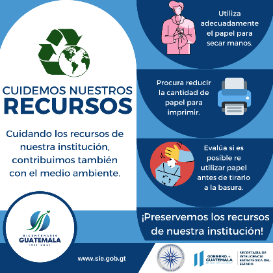 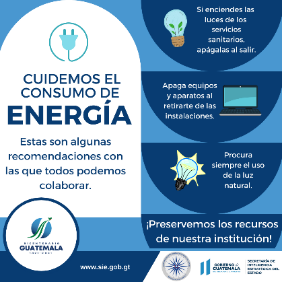 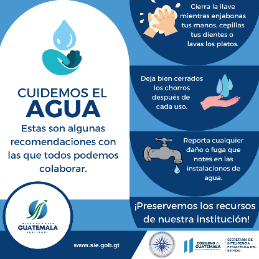 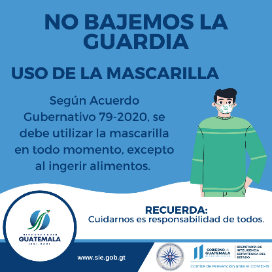 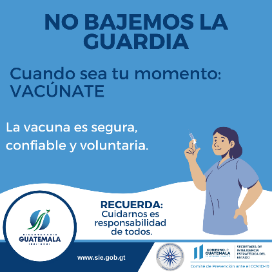 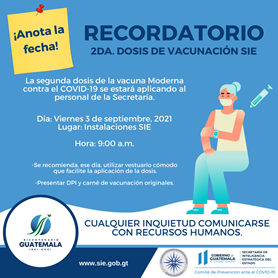 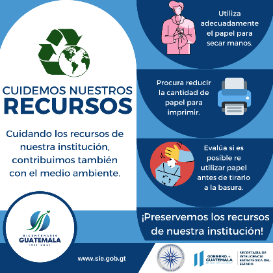 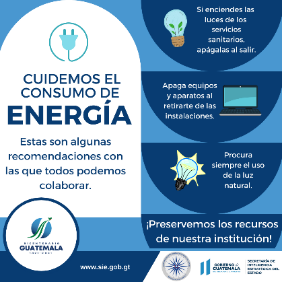 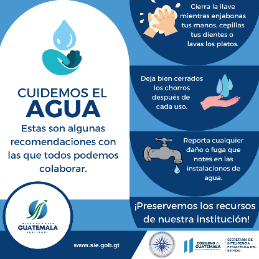 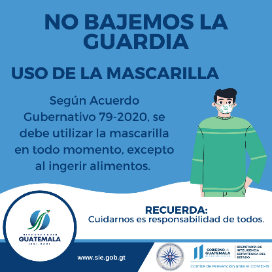 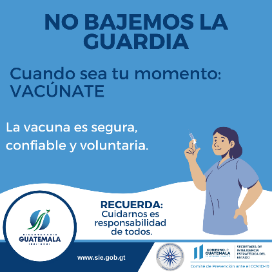 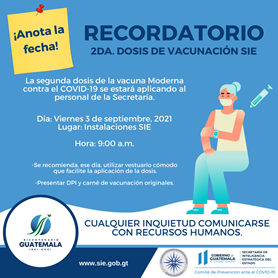 Desarrollo e implementación de campaña de comunicación para concientizar sobre la prevención de Covid-19.Servicios de Inteligencia Estratégica* al 31 de agosto de 2021, cifras expresadas en millones de quetzales.Fuente: Elaboración propia con información de Planificación Institucional y Dirección Financiera con base en SICOIN.Durante el cuatrimestre la Secretaría continúo con el servicio ininterrumpido a nivel central con cobertura a nivel nacional, para la elaboración de informes diarios que se entregan al Presidente de la República.  Asimismo, se mantuvo comunicación permanente con el Sistema Nacional de Inteligencia para generar productos de inteligencia que permitirían la prevención estratégica, mitigación y reducción de riesgos, así como amenazas a la seguridad de la Nación. SIE – Intervenciones ejecutadasSegundo Cuatrimestre 2021Fuente: Elaboración propia Planificación SIE, con información de las unidades responsables.  mayo - agosto 2021Entre las acciones más relevantes de la actividad Servicios de Inteligencia Estratégica, destacan también: ConclusionesCon la finalidad de mejorar los procedimientos del almacén y de aplicación y admisión de personal se logró el desarrollo de plataformas institucionales que aporten a la mejora de los procesos; por otra parte, se continua con el ordenamiento de puestos con el fin concretar avances en el sistema de carrera.Con el objeto de establecer resultados estratégicos para el SNS, se continua con el proceso interinstitucional de planificación estratégica coordinado por la CAP, y donde la SIE coordina la mesa técnica para el ámbito de inteligencia de Estado.Se realiza el seguimiento a la elaboración de un protocolo interoperable de información con el Sistema Nacional de Inteligencia.AnexosFuente: Elaboración propia Planificación SIE, con información de las unidades responsables.  mayo - agosto 2021AcrónimoDefinición ANRAAgenda Nacional de Riesgos y Amenazas CNSConsejo Nacional de Seguridad PGGPolítica General de Gobierno PNIPlan Nacional de Inteligencia SIESecretaría de Inteligencia Estratégica del Estado SNISistema Nacional de Inteligencia SNSSistema Nacional de Seguridad Producto | SubproductoPresupuesto asignadoPresupuesto vigentePresupuesto ejecutadoSaldo presupuestarioDirección y Coordinación 19,5318,8710,818,07Dirección y Coordinación19,5318,8710,818,07Servicios de Inteligencia Estratégica 15,47 16,138,897,23Informes de Inteligencia para el Presidente y CNS	11,4713,547,206,34Agenda Nacional de Riesgos y Amenazas	1,620,790,640,14Plan Nacional de Inteligencia para el SNI	2,381,801,050,75Total Institucional35,0035,0019,7015.30AsignadoVigenteEjecutadoSaldoGrupo 0: Servicios Personales27.0427.1216.8710.25Grupo 1: Servicios No personales 4.153.030.922.12Grupo 2: Materiales y Suministros2.032.110.301.81Grupo 3: Propiedad, Planta y Equipo 0.000.750.080.66Grupo 4: Transferencias corrientes 1.781.991.540.45TOTAL35.0035.0019.7115.29EneroFebreroMarzoAbrilMayoJunioJulioAgostoGrupo 0: Servicios Personales2.591.801.891.781.801.833.331.85VigenteEjecutadoSaldo Grupo 3: Propiedad, Planta y Equipo        0.74 0.080.66AsignadoVigenteEjecutadoSaldoOrden público y seguridad ciudadana 35.0035.0019.7115.29ProductoDirección y Coordinación Dirección y Coordinación Dirección y Coordinación Dirección y Coordinación SubproductoDirección y Coordinación Dirección y Coordinación Dirección y Coordinación Dirección y Coordinación Descripción  Incluye las acciones centrales ejecutadas por las unidades administrativas, unidades técnicas, y de control interno, que brindan soporte a la producción sustantiva; mismas que se han armonizado con los lineamientos de política.Incluye las acciones centrales ejecutadas por las unidades administrativas, unidades técnicas, y de control interno, que brindan soporte a la producción sustantiva; mismas que se han armonizado con los lineamientos de política.Incluye las acciones centrales ejecutadas por las unidades administrativas, unidades técnicas, y de control interno, que brindan soporte a la producción sustantiva; mismas que se han armonizado con los lineamientos de política.Incluye las acciones centrales ejecutadas por las unidades administrativas, unidades técnicas, y de control interno, que brindan soporte a la producción sustantiva; mismas que se han armonizado con los lineamientos de política.Presupuesto vigente18.87 *Ejecución financiera acumulada10.81Meta programada12 DocumentosMeta acumulada al mes8 DocumentosProductoInteligencia Estratégica para el Presidente de la República y Consejo Nacional de Seguridad  Inteligencia Estratégica para el Presidente de la República y Consejo Nacional de Seguridad  Inteligencia Estratégica para el Presidente de la República y Consejo Nacional de Seguridad  Inteligencia Estratégica para el Presidente de la República y Consejo Nacional de Seguridad  SubproductoInformes de inteligencia estratégica para el Presidente de la República y Consejo Nacional de Seguridad; Agenda Nacional de Riesgos y Amenazas y Plan Nacional de Inteligencia. Informes de inteligencia estratégica para el Presidente de la República y Consejo Nacional de Seguridad; Agenda Nacional de Riesgos y Amenazas y Plan Nacional de Inteligencia. Informes de inteligencia estratégica para el Presidente de la República y Consejo Nacional de Seguridad; Agenda Nacional de Riesgos y Amenazas y Plan Nacional de Inteligencia. Informes de inteligencia estratégica para el Presidente de la República y Consejo Nacional de Seguridad; Agenda Nacional de Riesgos y Amenazas y Plan Nacional de Inteligencia. Descripción  Procesamiento de información para generar productos útiles para la toma de decisiones tales como: estado de situación de inteligencia; informes de seguimiento a instrumentos de seguridad; alertas estratégicas; informes de contrainteligencia; apreciaciones de Inteligencia; análisis prospectivos y de escenarios, así como otros productos de inteligencia relevantes.Procesamiento de información para generar productos útiles para la toma de decisiones tales como: estado de situación de inteligencia; informes de seguimiento a instrumentos de seguridad; alertas estratégicas; informes de contrainteligencia; apreciaciones de Inteligencia; análisis prospectivos y de escenarios, así como otros productos de inteligencia relevantes.Procesamiento de información para generar productos útiles para la toma de decisiones tales como: estado de situación de inteligencia; informes de seguimiento a instrumentos de seguridad; alertas estratégicas; informes de contrainteligencia; apreciaciones de Inteligencia; análisis prospectivos y de escenarios, así como otros productos de inteligencia relevantes.Procesamiento de información para generar productos útiles para la toma de decisiones tales como: estado de situación de inteligencia; informes de seguimiento a instrumentos de seguridad; alertas estratégicas; informes de contrainteligencia; apreciaciones de Inteligencia; análisis prospectivos y de escenarios, así como otros productos de inteligencia relevantes.Presupuesto Vigente16.13 *Ejecución financiera acumulada 8.90Meta Programada420 DocumentosMeta acumulada al mes297 DocumentosProductoIndicadorMetaUnidad de MedidaMeta Cuatrimestral%Informes de inteligencia Cantidad de informes entregados, relacionados con el monitoreo de riesgos, amenazas y vulnerabilidades que atenten contra la seguridad de la nación. 123Documentos123100%Agenda Nacional de Riesgos y AmenazasInformes seguimiento a la agenda de riesgos, amenazas y vulnerabilidades, que orientará labores de inteligencia y seguridad nacional. 1Documentos1100%Integración del  SNI Número de reuniones técnicas y políticas efectuadas, para fortalecer el funcionamiento coordinado  en el marco de alcanzar niveles sostenidos de seguridad y desarrollo 3Eventos 3100%Productos de Inteligencia Cantidad de documentos generados para identificar riesgos, evolución de fenómenos y proveer información útil para toma de decisiones político – estratégicas en seguridad. 143Documentos 152106%Recomendaciones de inspectoría Informe de recomendaciones presentado al Secretario de Inteligencia conteniendo oportunidades de mejora en la gestión 14Documento 1179%Elaboración de 5 informes de  Estado de situación de inteligencia al CNSElaboración de 22 informes de  Estado de SituaciónCoordinación de 3 reuniones ordinarias del Sistema Nacional de Inteligencia Entrega del primer informes de  seguimiento del Plan Nacional de Inteligencia 2021Inicio del proceso de elaboración del Plan Nacional de Inteligencia 2022Inicio del proceso para la elaboración de la ANRA 2022EJECUCIÓN POR GRUPO DE GASTO Y POR ACTIVIDAD31 DE AGOSTO 2021EJECUCIÓN POR GRUPO DE GASTO Y POR ACTIVIDAD31 DE AGOSTO 2021EJECUCIÓN POR GRUPO DE GASTO Y POR ACTIVIDAD31 DE AGOSTO 2021EJECUCIÓN POR GRUPO DE GASTO Y POR ACTIVIDAD31 DE AGOSTO 2021EJECUCIÓN POR GRUPO DE GASTO Y POR ACTIVIDAD31 DE AGOSTO 2021EJECUCIÓN POR GRUPO DE GASTO Y POR ACTIVIDAD31 DE AGOSTO 2021EJECUCIÓN POR GRUPO DE GASTO Y POR ACTIVIDAD31 DE AGOSTO 2021EJECUCIÓN POR GRUPO DE GASTO Y POR ACTIVIDAD31 DE AGOSTO 2021EJECUCIÓN POR GRUPO DE GASTO Y POR ACTIVIDAD31 DE AGOSTO 2021EJECUCIÓN POR GRUPO DE GASTO Y POR ACTIVIDAD31 DE AGOSTO 2021ACTIVIDAD 1 DIRECCIÓN  Y COORDINACIÓNACTIVIDAD 1 DIRECCIÓN  Y COORDINACIÓNACTIVIDAD 1 DIRECCIÓN  Y COORDINACIÓNACTIVIDAD 1 DIRECCIÓN  Y COORDINACIÓNACTIVIDAD 1 DIRECCIÓN  Y COORDINACIÓNACTIVIDAD 1 DIRECCIÓN  Y COORDINACIÓNACTIVIDAD 1 DIRECCIÓN  Y COORDINACIÓNACTIVIDAD 1 DIRECCIÓN  Y COORDINACIÓNACTIVIDAD 1 DIRECCIÓN  Y COORDINACIÓNACTIVIDAD 1 DIRECCIÓN  Y COORDINACIÓNDESCRIPCIÓNDESCRIPCIÓNMAYOJUNIOJULIOAGOSTOTOTAL CUATRI-MESTREACUM.ANUALINICIAL VIGENTESALDOSERVICIOS PERSONALESSERVICIOS PERSONALES0.920.951.630.934.428.5315.0213.705.17SERVICIOS NO PERSONALESSERVICIOS NO PERSONALES0.090.110.100.150.450.821.592.091.28MATERIALES Y SUMINISTROSMATERIALES Y SUMINISTROS0.070.020.030.030.160.301.421.501.20PROPIEDAD, PLANTA, EQUIPO  E INTANGIBLESPROPIEDAD, PLANTA, EQUIPO  E INTANGIBLES0.020.000.030.000.050.060.000.270.21TRANSFERENCIAS CORRIENTESTRANSFERENCIAS CORRIENTES0.460.180.040.000.671.101.501.310.21SUBTOTALSUBTOTAL1.561.261.831.115.7610.8119.5318.878.07ACTIVIDAD 2 SERVICIOS DE INTELIGENCIA ACTIVIDAD 2 SERVICIOS DE INTELIGENCIA ACTIVIDAD 2 SERVICIOS DE INTELIGENCIA ACTIVIDAD 2 SERVICIOS DE INTELIGENCIA ACTIVIDAD 2 SERVICIOS DE INTELIGENCIA ACTIVIDAD 2 SERVICIOS DE INTELIGENCIA ACTIVIDAD 2 SERVICIOS DE INTELIGENCIA ACTIVIDAD 2 SERVICIOS DE INTELIGENCIA ACTIVIDAD 2 SERVICIOS DE INTELIGENCIA ACTIVIDAD 2 SERVICIOS DE INTELIGENCIA DESCRIPCIÓNDESCRIPCIÓNMAYOJUNIOJULIOAGOSTOTOTALCUATRI-MESTREACUM. ANUALINICIAL VIGENTESALDOSERVICIOS PERSONALESSERVICIOS PERSONALES0.880.891.700.924.398.3412.0213.435.08SERVICIOS NO PERSONALESSERVICIOS NO PERSONALES0.020.000.040.020.090.102.560.940.84MATERIALES Y SUMINISTROSMATERIALES Y SUMINISTROS0.000.000.000.000.000.000.610.610.61PROPIEDAD, PLANTA, EQUIPO  E INTANGIBLESPROPIEDAD, PLANTA, EQUIPO  E INTANGIBLES0.000.000.000.020.020.020.000.470.46TRANSFERENCIAS CORRIENTESTRANSFERENCIAS CORRIENTES0.010.170.140.000.310.440.280.680.24SUBTOTALSUBTOTAL0.911.061.880.954.808.9015.4716.137.23CONSOLIDADO POR GRUPO DE GASTOACUMULADO AL 31 DE AGOSTO 2021POR CUATRIMESTRE ACUMULADO  CONSOLIDADO POR GRUPO DE GASTOACUMULADO AL 31 DE AGOSTO 2021POR CUATRIMESTRE ACUMULADO  CONSOLIDADO POR GRUPO DE GASTOACUMULADO AL 31 DE AGOSTO 2021POR CUATRIMESTRE ACUMULADO  CONSOLIDADO POR GRUPO DE GASTOACUMULADO AL 31 DE AGOSTO 2021POR CUATRIMESTRE ACUMULADO  CONSOLIDADO POR GRUPO DE GASTOACUMULADO AL 31 DE AGOSTO 2021POR CUATRIMESTRE ACUMULADO  CONSOLIDADO POR GRUPO DE GASTOACUMULADO AL 31 DE AGOSTO 2021POR CUATRIMESTRE ACUMULADO  CONSOLIDADO POR GRUPO DE GASTOACUMULADO AL 31 DE AGOSTO 2021POR CUATRIMESTRE ACUMULADO  CONSOLIDADO POR GRUPO DE GASTOACUMULADO AL 31 DE AGOSTO 2021POR CUATRIMESTRE ACUMULADO  CONSOLIDADO POR GRUPO DE GASTOACUMULADO AL 31 DE AGOSTO 2021POR CUATRIMESTRE ACUMULADO  CONSOLIDADO POR GRUPO DE GASTOACUMULADO AL 31 DE AGOSTO 2021POR CUATRIMESTRE ACUMULADO  DESCRIPCIÓNDESCRIPCIÓNMAYOJUNIOJULIOAGOSTOTOTALCUATRI-MESTREACUM.ANUALINICIAL VIGENTESALDOSERVICIOS PERSONALESSERVICIOS PERSONALES1.801.833.331.858.8116.8727.0427.1210.25SERVICIOS NO PERSONALESSERVICIOS NO PERSONALES0.120.110.140.170.540.924.153.032.12MATERIALES Y SUMINISTROSMATERIALES Y SUMINISTROS0.070.020.030.030.160.302.032.111.81PROPIEDAD, PLANTA, EQUIPO  E INTANGIBLESPROPIEDAD, PLANTA, EQUIPO  E INTANGIBLES0.020.000.030.020.070.080.000.740.66TRANSFERENCIAS CORRIENTESTRANSFERENCIAS CORRIENTES0.460.340.170.000.981.541.781.990.45TOTALTOTAL2.482.313.712.0710.5619.7135.0035.0015.29